一般スタッフ インシデント レポート フォーム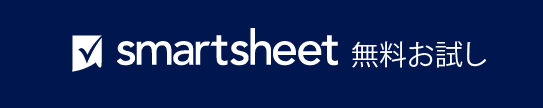 インシデントの詳細このフォームに署名することにより、ここに含まれる情報を読み、理解したことを認めることになります。報告日従業員氏名従業員氏名役職役職マネージャー氏名マネージャー氏名役職役職場所場所場所場所インシデント発生日インシデント発生日インシデント発生日時刻インシデントの説明インシデントの説明インシデントの説明インシデントの説明インシデントの説明インシデントの説明インシデントの説明インシデントの説明従業員の説明従業員の説明従業員の説明従業員の説明従業員の説明従業員の説明従業員の説明従業員の説明目撃者目撃者目撃者目撃者目撃者目撃者目撃者目撃者実行するアクション 1 つ選択実行するアクション 1 つ選択実行するアクション 1 つ選択実行するアクション 1 つ選択実行するアクション 1 つ選択実行するアクション 1 つ選択実行するアクション 1 つ選択実行するアクション 1 つ選択口頭による警告謹慎謹慎解雇解雇書面による警告停職停職その他その他実行すべきアクションの説明実行すべきアクションの説明実行すべきアクションの説明実行すべきアクションの説明実行すべきアクションの説明実行すべきアクションの説明実行すべきアクションの説明実行すべきアクションの説明従業員署名日付従業員署名日付– 免責条項 –Smartsheet がこの Web サイトに掲載している記事、テンプレート、または情報などは、あくまで参考としてご利用ください。Smartsheet は、情報の最新性および正確性の確保に努めますが、本 Web サイトまたは本 Web サイトに含まれる情報、記事、テンプレート、あるいは関連グラフィックに関する完全性、正確性、信頼性、適合性、または利用可能性について、明示または黙示のいかなる表明または保証も行いません。かかる情報に依拠して生じたいかなる結果についても Smartsheet は一切責任を負いませんので、各自の責任と判断のもとにご利用ください。